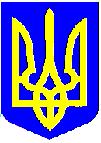 НОВОУШИЦЬКА СЕЛИЩНА РАДАВИКОНАВЧИЙ КОМІТЕТРІШЕННЯ
Про звіт директора Новоушицького НСЛП «Поділля» Новоушицької селищної ради за 2023 рікКеруючись статтями 11, 29, 40, 51, 52, 53, 59 Закону України " Про місцеве самоврядування в Україні", заслухавши та обговоривши звіт  директора Новоушицького спеціалізованого лісомисливського підприємства «Поділля» Олега МАНЮКА за 2023 рік, виконавчий комітет селищної радиВИРІШИВ:1. Схвалити звіт директора Новоушицького спеціалізованого лісомисливського підприємства «Поділля» Олега МАНЮКА за 2023 рік, (додається).2. Загальному відділу Новоушицької селищної ради з дотриманням вимог Закону України «Про доступ до публічної інформації» не пізніше п’яти робочих днів з дня прийняття цього рішення оприлюднити його на офіційному  вебсайті Новоушицької селищної ради.Селищний голова                                                        Анатолій ОЛІЙНИКДодатокдо рішення виконавчого комітету Новоушицької селищної радивід __________ № __Звіт фінансово-господарської діяльностіНовоушицького НСЛП «Поділля»за 2023 рікЗа період війни 2022- 2023 роки підприємство НСЛП «Поділля» відповідно рішення Новоушицької  селищної ради сім’ям загиблих воїнів безкоштовно виділено та адресно доставлено дерев’яної деревини для опалення в кількості –  269,5 м3 , в сумі 445 тис грн, а також для потреб української армії виділено 22 м3  будівельного лісу на суму 42 тис грн. Згідно договорів на постачання паливної деревини з адресною доставкою тимчасово переміщених, малозабезпеченим та багатодітним сім’ям  підприємство реалізувало дрова в кількості 88,9 м3 на суму 146.6 тис. грн..  	Загальна площа лісових земель НСЛП «Поділля» складають 3685 га.Лісові насадження підприємства поділяються за категоріями:Захисні ліси – 3329 га;Експлуатаційні – 336 га;Реакраційно-оздоровчі – 16 га;Ліса природоохоронного значення – 4га.По віковій градації насадження також поділяються на: молоді – 586 га, середньовікові – 1375 га, пристигаючі – 615 га, та стиглі – 1109 га.Свою виробничу діяльність  в 2023 році підприємство спрямувало на виконання проекту організації та розвитку лісового господарства, розробленого Київським Державним Лісовпорядним Об’єднанням «Комплексна лісовпорядна експедиція».Для покращення санітарного та якісного стану лісів в минулому році підприємством проведено рубки догляду за лісом з них: освітлень 24,0 га, прочищень 13,0 га, проріджень 15,0 га,прохідних рубок 37,0 га,санітарно-вибіркових рубок – 73,0 га.        Загалом площа рубок проміжного користування склала 162 га. заготовлено деревини з вищевказаних рубок – 2085,0 м3 . Рубки головного користування (суцільні рубки) проводились підприємством згідно ліміту лісосічного фонду і становлять – 2240 м3площа вирубки – 11,2 га. Заготівля деревини з рубок проміжного та головного користування за 2023 рік склала 4325 м3 . Особливу увагу підприємства приділяє посадці лісових культур та догляду за ними.Рубки головного користування проводяться підприємством в малоцінних (грабових) лісових насадженнях, натомість посадка лісових культур в 2023 році проводиться на площі 14,8 га, цінними лісовими породами дерев дуб, ясен, клена.Молоді насадження, які за своїм віком та станом відповідають галузево-нормативним вимогам переведено в покриту лісом площу і їх кількість становлять 24,2 га.З початку 2023 року на підприємстві проводиться електронний облік деревини. Заготівля та реалізація лісопродукції ведеться тільки в електроному вигляді.Сума виручки від реалізації лісопродукції за 2023 рік на підприємстві склала 7,1 млн.грн. сплачено податків підприємством 2,6 млн. грн. виплачено заробітної плати 2,7 млн. грн.. Всі види фінансових витрат проводились підприємством за кошти виручені з реалізації лісопродукції.Дров’яна деревина реалізовувалась населенню Новоушицької громади, але, особливу увагу підприємство приділено забезпеченню дровами паливними відповідно до рішення сесії ОТГ:Щодо забезпечення сімей загиблих воїнів дровами паливними, та на протязі 2023 року підприємство безкоштовно (за рахунок прибутку) виділено та адресно доставлено 108,5 м3 дров паливних на суму 180 тис. грн..З 1-шого кварталу 2023 року підприємство проводить переробку дров, хворосту неліквідної деревини порубочних рештків на паливну тріску за третій та четвертий квартали минулого року перероблено 378 т. продукції на суму  1 мільйон  грн.Завдяки вивезенню порубочних рештків з лісосік покращується санітарний стан насаджень запобігається розвиток шкідникам та грибних захворювань дерев.                                                             Результат фінансово-господарської діяльності підприємства відображений в відсутності збитків та заборгованості по всіх видах зобов’язань.На підприємстві зайнято на роботах 16 працівників, середньомісячна зарплата робітника становить – 14,4 тис грн., що в порівняні з попереднім 2022 роком на 0,9 тис.грн. більше. Охорона праці та техніка безпеки є важливим компонентом у роботі лісової галузі, заготівля деревини, трелювання, погрузочно-розгрузочні роботи  є травмонебезпечними. На підприємстві у лютому  місяці 2023 року були проведені теоретичні та практичні навчання зі складанням заліків знань вимог охорони праці та техніки безпеки на виробництві.Підприємство щорічно забезпечує своїх працівників засобами захисту, так в січні 2023 року було видано бригадам працюючим на заготівлі деревини захисні шоломи, підшоломники, сигнальні жилети, рукавиці, аптечки.Захист лісу від пожежі є важливим завданням для лісової охорони. Найбільшу шкоду лісу наносять лісові пожежі, в наслідок яких знищуються цілі лісові насадження. Для запобігання своєчасного виявлення та гасіння пожеж на підприємстві створені виїзні бригади. Проводяться чергування працівників підприємства у вихідні та святкові дні, закуплені засоби гасіння: мотопомпи, ранцеві вогнегасники, лопати, на базі підприємства створено пункти накопичення протипожежного інвентарю. Придбана причіпна ємкість 3,2 т для гасіння пожежі водою, яка укомплектована мотопомпою. В лісових обходах підприємства, в місцях відпочинку людей, а також де ліс примикає до автомобільних доріг, встановлені аншлаги з агітаційним текстом збереження лісу від пожежі. Проблемним питанням в роботі підприємства в 2023 році була не укомплектованість кадрів, як управління так і робітничих професій звернення на біржу праці та в пресу результатів не дали, а це в свою чергу унеможливлює своєчасно та якісно проводити весь спектор лісогосподарських робіт.   Директор НСЛП «Поділля»                                       О.В. МанюкКеруючий справами (секретар) виконавчого комітету                                Валерій ЗВАРИЧУКНова Ушиця№Загальна площа лісових земель НСЛП «Поділля» складає, га2023 рЗагальна площа лісових земель НСЛП «Поділля» складає, га3685Посадка лісових культур, га14,8Догляд за лісовими культурами, га117,7Переведено в покриту лісом площу, га24,2Рубки догляду за лісом:162РГК, га11,2Заготівля лісопродукції всього м3 4325Ділової м3254Дров’яної м34071Дохід підприємства, тис грн7063,3Сплачено податків всього у 2023 році, тис грн2590,7У т. ч. ПДВ, тис грн. 1072,4Лісовий дохід, тис грн. 155,2Земельний податок з юридичних осіб, тис грн187,4Податок з доходів, тис грн. 539,5Єдиний соціальний внесок, тис грн. 591,7Військовий збір, тис грн. 44,5Прибуток підприємства за 2023 рік , тис грн90,5Загально-виробничі витрати, тис грн. 2365,5Адміністративні витрати, тис грн. 1997,3Середньомісячна зарплата, тис грн. 14,4Штатних працівників підприємства, чол13